(Республика Коми, Корткеросский район, с. Мордино)О внесении дополнений в решение Совета сельского поселения «Мордино» от 25 декабря 2012 года № 4/6 «Об установлении земельного налога»В соответствии с главой 31 Налогового кодекса Российской Федерации Совет сельского поселения «Мордино» решил:Внести в решение Совета сельского поселения «Мордино» от 25 декабря 2012 года № 4/6 «Об установлении земельного налога» следующие дополнения:1.1 пункт 4 Решения дополнить подпунктом: «- государственные учреждения Республики Коми (казенные, бюджетные и автономные), государственных органов и органов исполнительной власти Республики Коми».2.  Настоящее решение подлежит официальному опубликованию.3. Настоящее решение вступает в силу  со дня его опубликования, но  не ранее чем по истечении одного месяца со дня официального опубликования и распространяется на правоотношения, возникшие с 01 января 2013 года.Глава сельского поселения                                                       С.А. Турубанов«Мордін» сикт овмöдчöминса СöветСовет сельского поселения «Мордино»КЫВКÖРТÖДКЫВКÖРТÖДКЫВКÖРТÖДКЫВКÖРТÖДРЕШЕНИЕРЕШЕНИЕРЕШЕНИЕРЕШЕНИЕот 31 октября   2013 годаот 31 октября   2013 года№ III-8/3    № III-8/3    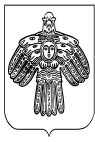 